ApstiprinātsSiguldas novada pašvaldībasIepirkuma komisijas2013.gada 16.septembra sēdē Nr. 04/AK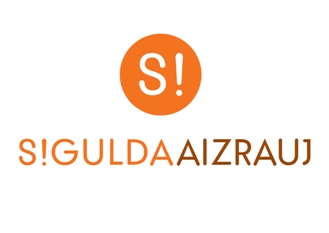 ATKLĀTA KONKURSASND 2013/04/AK„Elektroenerģijas iegāde”Siguldas novads	2013Iepirkuma identifikācijas numursSND 2013/04/AKElektroenerģijas iegāde sekojošu iestāžu vajadzībām:Siguldas novada Dome, reģistrācijas numurs 90000048152, juridiskā adrese: Pils iela 16, Sigulda, Siguldas nov., LV-2150;Sabiedrība ar ierobežotu atbildību „Saltavots”, reģistrācijas numurs: 40103055793, juridiskā adrese: Vildogas ceļš 2, Sigulda, Siguldas nov., LV-2150,Sabiedrība ar ierobežotu atbildību " Rīgas rajona slimnīca", reģistrācijas numurs: 40003124730, juridiskā adrese: Lakstīgalas iela 13, Sigulda, Siguldas nov., LV-2150,Sabiedrība ar ierobežotu atbildību „Bobsleja un kamaniņu trase “SIGULDA””, reģistrācijas numurs: 40003005137, juridiskā adrese: Šveices iela 13, Sigulda, Siguldas nov., LV-2150turpmāk tekstā katrs atsevišķi – Lietotājs, visi kopā – Pasūtītājs.Centralizēto iepirkumu institūcijaIepirkuma komisijas sastāvs un tās izveidošanas pamatojums:Iepirkuma komisijas priekšsēdētāja			Jeļena ZarandijaIepirkuma komisijas priekšsēdētājas vietniece	Elīna GrobiņaKomisijas locekļi					Rudīte BeteAnita StrautmaneDidzis SkrodelisInga Zālīte	Iepirkuma komisija izveidota 15.07.2009. ar Siguldas novada Domes sēdes lēmumu (protokols Nr.17, §15). Iepirkuma komisijas sastāvā veiktas izmaiņas 24.02.2010. ar Siguldas novada Domes lēmumu (protokols Nr.5, §21), atkārtoti Iepirkuma komisijas sastāvā veiktas izmaiņas 25.08.2010. ar Siguldas novada Domes lēmumu (protokols Nr.17, §6). Iepirkumu komisijas sastāvā veiktas izmaiņas 15.08.2012. ar Siguldas novada Domes lēmumu (protokols Nr.14, §3).Kontaktpersonas:Par iepirkuma procedūru:	Siguldas novada Domes galvenā speciāliste iepirkuma jautājumos Inguna Abzalone, tālr. Nr. 67385947, faksa Nr. 67971371, e-pasta adrese: iepirkumi@sigulda.lv;Iepirkuma priekšmetsKonkursa priekšmets ir elektroenerģija (Klasifikācija pēc CPV - 09310000-5) (turpmāk tekstā – Prece). Konkursā tiks atlasīti Pretendenti Vispārīgās vienošanās par elektroenerģijas tirdzniecību (turpmāk tekstā – Vienošanās) slēgšanai 48(trīsdesmit sešu) mēnešu periodam.Preces tirdzniecība ietver balansēšanas pakalpojumu, rēķinu izrakstīšanu, maksājumu iekasēšanu, apstrādi un citas darbības, kas saistītas ar elektroenerģijas tirdzniecību.Iepirkuma procedūras dokumentu saņemšanaIepirkuma procedūras dokumenti ir bez maksas un brīvi pieejami Siguldas novada pašvaldības mājas lapā internetā www.sigulda.lv.Ar iepirkuma procedūras dokumentiem ieinteresētajiem Pretendentiem ir iespējams iepazīties līdz 2013.gada 30.oktobrim plkst. 12:00 uz vietas, Siguldas novada pašvaldībā, Pils ielā 16, Siguldā, 13.kabinetā.Ja ieinteresētais Pretendents pieprasa izsniegt iepirkuma procedūras dokumentus drukātā veidā, pasūtītājs tos izsniedz ieinteresētajam Pretendentam 3 (triju) darbadienu laikā pēc tam, kad saņemts šo dokumentu pieprasījums, ievērojot nosacījumu, ka dokumentu pieprasījums iesniegts laikus pirms piedāvājumu iesniegšanas termiņa.Ja ieinteresētais Pretendents vēlas saņemt iepirkuma procedūras dokumentus drukātā veidā, Pasūtītājs var pieprasīt samaksu, kas nepārsniedz dokumentu pavairošanas un nosūtīšanas faktiskos izdevumus.Iepirkuma Nolikuma grozījumi un atbildes uz pretendentu jautājumiem par šo iepirkumu tiks publicētas Pasūtītāja mājas lapā internetā www.sigulda.lv. Pretendenta pienākums ir pastāvīgi sekot mājas lapā publicētajai informācijai un ievērtēt to savā piedāvājumā.Iepirkuma komisija nav atbildīga par to, ja kāda ieinteresētā persona nav iepazinusies ar informāciju, kam ir nodrošināta brīva un tieša elektroniskā pieeja.Konkursa izsludināšanas, Konkursa nolikuma publicēšanas un Konkursa saziņas kārtībaKonkurss tiek izsludināts, publicējot paziņojumu Iepirkumu uzraudzības biroja mājas lapā internetā www.iub.gov.lv.Konkursa Nolikuma pilns teksts tiks publicēts Pasūtītāja mājas lapā www.sigulda.lv, kur tam tiks nodrošināta brīva un tieša pieeja. Pretendents apņemas sekot līdzi iespējamajām izmaiņām Konkursa nolikumā, kā arī publicētajiem citu Pretendentu jautājumiem un iepirkumu komisijas sniegtajām atbildēm, kas tiks publicētas 5.2. punktā norādītajā vietnē.Kontaktpersona, kura tiesīga sniegt organizatorisku informāciju par konkursu: Siguldas novada Domes galvenā speciāliste iepirkuma jautājumos Inguna Abzalone, tālr. Nr. 67385947, faksa Nr. 67971371, e-pasta adrese: iepirkumi@sigulda.lv.Visi ar Konkursa norisi un Konkursa nolikumu saistītie jautājumi uzdodami rakstiski, adresējot tos iepirkumu komisijai un nosūtot tos uz Nolikuma 5.4. punktā norādīto e-pasta adresi.Iepirkumu komisija sniedz rakstisku atbildi uz uzdoto jautājumu iespējami īsā laikā, bet ne vēlāk kā sešas dienas pirms piedāvājumu iesniegšanas termiņa beigām.Pretendenta iesniegtie piedāvājumi ir saistoši tā iesniedzējam 90 dienas no Piedāvājumu atvēršanas brīža vai līdz 6.1.punktā minētās Vienošanās noslēgšanai.Līgumu slēgšanaAtklātā konkursa rezultātā Pasūtītājs ar Konkursa uzvarētājiem noslēgs Vispārīgo vienošanos par elektroenerģijas tirdzniecību. Vienošanās projekts ir pievienots kā Pielikums Nr.5 un tā nosacījumi ņemami vērā, sagatavojot Piedāvājumu.Pretendentu kvalitatīvie atlases kritērijiPar Pretendentu var būt Latvijā vai ārvalstīs reģistrēts komersants, kurš saskaņā ar Elektroenerģijas tirgus likumu ir tiesīgs nodarboties ar elektroenerģijas tirdzniecību Latvijas Republikas teritorijā un kurš atbilst Nolikumā noteiktajām prasībām.Uz Pretendentu un tā norādīto personu, uz kuras iespējām Pretendents balstās, lai apliecinātu, ka tā kvalifikācija atbilst iepirkuma procedūras dokumentos noteiktajām prasībām, neattiecas Publisko iepirkumu likuma 39.panta pirmās daļas izslēgšanas noteikumi.Pretendentam ir spēkā esoši līgumi ar sadales un pārvades sistēmas (turpmāk – Sistēmas) operatoriem par Sistēmas pakalpojumu izmantošanu.Pretendentam iepriekšējo 3 gadu periodā (2010., 2011., 2012.) pirms konkursa izsludināšanas brīža (vai īsākā, ja Pretendents reģistrēts vēlāk) ir vismaz viena gada pieredze elektroenerģijas mazumtirdzniecībā Latvijas teritorijā un tam ir spēkā esoši elektroenerģijas tirdzniecības līgumi ar vismaz 5 juridiskām personām, kuru katra elektroenerģijas patēriņa apjoms sasniedz vismaz 5 GWh gadā.Pretendenta realizētās elektroenerģijas apjoms valsts vai pašvaldību iestādēm vismaz vienā no trīs iepriekšējiem gadiem pirms konkursa izsludināšanas brīža ir sasniedzis vismaz5 GWh.Pretendentu finanšu piedāvājumsPretendenta Finanšu piedāvājuma apliecinājums (turpmāk tekstā – Finanšu piedāvājums) (pielikums Nr.3) par Preces augstāko cenu (EUR/MWh), kas tiks iekļauta Vienošanās līgumā un būs spēkā visu tā darbības laiku.Iesniedzamie dokumentiPretendenta Pieteikums iepirkumam (pielikums Nr.1).Uzņēmumu reģistra vai līdzvērtīgas komercdarbību reģistrējošas iestādes ārvalstīs, kur Pretendents reģistrēts, izdotas reģistrācijas apliecības Pretendenta apliecināta kopija.Pretendenta kvalifikācijas apliecinājums (pielikums Nr.2), kas apliecina, ka:pretendents saskaņā ar Elektroenerģijas tirgus likumu ir tiesīgs nodarboties ar elektroenerģijas tirdzniecību Latvijas Republikas teritorijā;pretendentam ir spēkā esoši līgumi ar Sistēmas operatoriem par Sistēmas pakalpojumu izmantošanu;pretendentam iepriekšējo 3 gadu periodā (2010., 2011., 2012.) pirms konkursa izsludināšanas brīža (vai īsākā, ja Pretendents reģistrēts vēlāk) ir vismaz viena gada pieredze elektroenerģijas mazumtirdzniecībā Latvijas teritorijā un tam ir spēkā esoši elektroenerģijas tirdzniecības līgumi ar vismaz 5 juridiskām personām, kuru katra elektroenerģijas patēriņa apjoms sasniedz vismaz 5 GWh gadā;pretendenta realizētās elektroenerģijas apjoms valsts vai pašvaldību iestādēm vismaz vienā no trīs iepriekšējiem gadiem pirms konkursa izsludināšanas brīža ir sasniedzis vismaz 5 GWh.Nolikuma 8.1. punktā minētais Finanšu piedāvājums (pielikums Nr.3).Piedāvājuma dokumentu noformēšana:Piedāvājums iesniedzams aizlīmētā un aizzīmogotā aploksnē (vai citā iepakojumā), uz kuras jānorāda:pasūtītāja nosaukums un adrese;pretendenta nosaukums un adrese;atzīme ”Piedāvājums atklātam konkursam„Elektroenerģijas iegāde”,Identifikācijas Nr. SND 2013/04/AKNeatvērt līdz 30.10.2013. plkst.12:00”.Visiem Piedāvājuma dokumentiem jābūt latviešu valodā. Svešvalodā iesniegtajiem dokumentiem jāpievieno Pretendenta apliecināts tulkojums latviešu valodā.Piedāvājuma dokumentu lapām jābūt numurētām.Visiem Piedāvājuma dokumentiem jābūt cauršūtiem ar izturīgu diegu vai auklu. Diegiem jābūt stingri nostiprinātiem, uzlīmējot baltu papīra lapu. Šuvuma vietai jābūt apstiprinātai ar Pretendenta zīmogu un Pretendenta pārstāvja ar pārstāvības tiesībām parakstu, jānorāda atšifrēts lappušu skaits. Piedāvājumam jābūt noformētam tā, lai novērstu iespēju nomainīt lapas, nesabojājot nostiprinājumu.Piedāvājuma dokumentiem jābūt skaidri salasāmiem, bez labojumiem un dzēsumiem.Piedāvājuma sākumā jāievieto satura rādītājs. Ja Piedāvājums iesniegts vairākos sējumos, satura rādītājs jāsastāda katram sējumam atsevišķi, pirmā sējuma satura rādītājā jānorāda sējumu skaits un lapu skaits katrā sējumā.Pretendentam jāiesniedz 1 (viens) piedāvājuma oriģināls un 1 (viena) kopija, katrs savā iesējumā. Uz katra iesējuma pirmās lapas jābūt norādei „Oriģināls” vai „Kopija”.Ja tiek konstatētas pretrunas starp piedāvājuma dokumentu oriģinālu un kopiju, vērtēti tiek piedāvājuma dokumentu oriģināli.Pretendenta Pieteikums, apliecinājumi, kā arī visi pārējie dokumenti, tajā skaitā arī Vispārīgās vienošanās ietvaros iesniedzamie dokumenti jāparaksta personai (-ām) ar pārstāvības tiesībām vai tās (to) pilnvarotajai (-ām) personai (-ām). Ja iepriekš minētos dokumentus paraksta pilnvarotā (-ās) persona (-as), tam jāpievieno pilnvara (oriģināls), kas apliecina šīs (šo) personas (-u) tiesības parakstīt šos dokumentus Pretendenta vārdā.Ja dokumenti nebūs sagatavoti, noformēti un parakstīti atbilstoši Nolikuma un Latvijas Republikas normatīvo aktu prasībām, piedāvājums var tikt uzskatīts kā neatbilstošs un noraidīts, bet Pretendents izslēgts no tālākas dalības iepirkuma procedūrā.Piedāvājuma dokumenti jāsakārto Nolikuma 9.punktā norādītajā secībā.Pretendentam ir tiesības grozīt vai atsaukt Piedāvājumu, kā arī iesniegt jaunu Piedāvājumu līdz Piedāvājumu iesniegšanas termiņa beigām. Piedāvājumu atvēršanas brīdī vērā tiks ņemts tikai vēlākais iesniegtais Piedāvājums.Piedāvājumu iesniegšanas un atvēršanas kārtībaPretendenti piedāvājumus var iesniegt līdz 30.10.2013. plkst.12:00 Siguldas novada Domes Kancelejā, Pils ielā 16, Siguldā, iesniedzot tos personīgi vai atsūtot pa pastu. Pasta sūtījumam jābūt nogādātam šajā punktā noteiktajā adresē līdz augstākminētajam termiņam. Pretendents sedz visas izmaksas, kas ir saistītas ar Piedāvājuma sagatavošanu un iesniegšanu. Pasūtītājs neuzņemas nekādas saistības par šīm izmaksām, neatkarīgi no Konkursa rezultātiem.Piedāvājumi, kas iesniegti pēc minētā termiņa, netiks pieņemti. Pa pastu sūtītos piedāvājumus, kas saņemti pēc minētā termiņa, neatvērtus nosūtīs atpakaļ iesniedzējam.Piedāvājumi tiks atvērti Siguldas novada Domē, Pils ielā 16, Siguldā, 1.stāvā – deputātu zālē 30.10.2013. plkst. 12:00.Konkursa piedāvājumu atvēršanā var piedalīties visi Pretendenti vai to pilnvarotie pārstāvji, kā arī citas ieinteresētās personas. Pretendentu atlasi, piedāvājumu atbilstības pārbaudi un piedāvājumu vērtēšanu komisija veic slēgtā sēdē.Piedāvājuma vērtēšana, uzvarētāju noteikšanas un informācijas pārbaudes kārtībaIepirkumu komisija atlasa Pretendentus saskaņā ar Nolikuma 8.punktā izvirzītajām kvalifikācijas prasībām, pārbauda Piedāvājumu atbilstību Nolikuma 9. un 10. punktā noteiktajām prasībām un izvēlas Konkursa uzvarētājus Nolikuma 12.2 un 12.3.punktos noteiktajā kārtībā.Par Konkursa uzvarētājiem komisija atzīst Pretendentus, kuri ir piedāvājuši Nolikuma prasībām atbilstošus Piedāvājumus.Uzaicinājumu noslēgt Vienošanos saņems tie 5 (pieci) Pretendenti, kuri būs piedāvājuši zemākās .punktā minētās Preces cenas un iesnieguši Nolikuma 9.punktā noteiktos dokumentus. Nepietiekama Pretendentu skaita gadījumā uzaicinājumu noslēgt minēto Vienošanos saņems visi Pretendenti, kas iesnieguši Nolikuma prasībām atbilstošus Piedāvājumus.Konkursa rezultātu paziņošana un Vienošanās slēgšanaPar Konkursa rezultātiem visi Pretendenti tiek informēti 3 (trīs) darba dienu laikā pēc lēmuma pieņemšanas.Pasūtītājs ar Konkursa uzvarētāju slēdz Pasūtītāja izstrādāto Vienošanos, pamatojoties uz Pretendenta iesniegto Piedāvājumu un saskaņā ar normatīvo aktu nosacījumiem.Gadījumā, ja Konkursa uzvarētājs atsakās parakstīt Vienošanos, Komisija drīkst lemt par tā Pretendenta, kurš iesniedzis Piedāvājumu ar nākamo .punktā minēto zemāko cenu, atzīšanu par Konkursa uzvarētāju, kā arī lemt par mazāku Konkursa uzvarētāju skaitu.Iepirkumu komisijas tiesībasKomisija var pieprasīt Pretendentam uzrādīt iesniegto kopēto dokumentu oriģinālus vai notariāli apliecinātas kopijas.Komisija var pārbaudīt nepieciešamo informāciju kompetentā institūcijā, publiski pieejamās datubāzēs vai citos publiski pieejamos avotos.Komisija, pildot savus pienākumus, ir tiesīga pieaicināt ekspertu ar padomdevēja tiesībām.Komisija var pieprasīt, lai Pretendents vai kompetentas institūcijas papildina vai izskaidro dokumentus, kas iesniegti atbilstoši šī nolikuma prasībām. Komisija nosaka termiņu, līdz kuram jāsniedz atbilde.Komisija var pieprasīt no pretendenta informāciju vai dokumentus, ko komisija pati nevar iegūt, norādot to iesniegšanas termiņu.Komisija labo aritmētiskās kļūdas finanšu piedāvājumā.Pretendenta tiesībasPretendents var pieprasīt un 3 darbdienu laikā pēc pieprasījuma iesniegšanas saņemt piedāvājumu atvēršanas sanāksmes protokola kopiju.Pretendentam Publisko iepirkumu likuma 83.pantā noteiktajā kārtībā ir tiesības iesniegt Iepirkuma uzraudzības birojam iesniegumu par iepirkuma procedūras pārkāpumiem.Pēc iepirkuma līguma noslēgšanas Pretendents Pasūtītāja pieņemtos lēmumus var pārsūdzēt tiesā Publisko iepirkumu likuma 85. pantā noteiktajā kārtībā.Pretendenta pienākumiSagatavot piedāvājumus atbilstoši nolikuma prasībām.Sniegt patiesu informāciju.Sniegt atbildes uz komisijas pieprasījumiem par papildu informāciju, kas nepieciešama piedāvājumu vērtēšanai.Pēc pasūtītāja pieprasījuma izveidoties atbilstoši noteiktam juridiskam statusam, ja piedāvājumu iesniedz personu grupa.Pārējie noteikumiNolikums sastādīts uz 8(astoņām) lapām.Nolikuma neatņemamas sastāvdaļas ir sekojoši pielikumi:Pielikums Nr.1 - Pretendenta Pieteikums uz 1 lapas,Pielikums Nr.2 – Pretendenta kvalifikācijas apliecinājums un 2 lapāmPielikums Nr.3 – Finanšu piedāvājuma apliecinājums uz 1 lapas,Pielikums Nr.4– Lietotāju vēsturiskais viena gada elektroenerģijas patēriņš uz 2lpp,Pielikums Nr.5 – Vispārīgā vienošanās par elektroenerģijas tirdzniecību (projekts) uz 8 lapām,Pielikums Nr.6 - Vispārīgās vienošanās par elektroenerģijas tirdzniecību pielikums Nr.1„Uzaicinājums iesniegt Cenu piedāvājumu” uz 1 lapas,Pielikums Nr.7 - Vispārīgās vienošanās par elektroenerģijas tirdzniecību pielikums Nr.2„Cenu piedāvājums” uz 1 lapas,Pielikums Nr.8 - Vispārīgās vienošanās par elektroenerģijas tirdzniecību pielikums Nr.3„Līgums par elektroenerģijas tirdzniecības periodu un cenu” uz 2 lapām.NOLIKUMA PIELIKUMIPretendenta pieteikumsAtklātam konkursam “Elektroenerģijas iegāde”Iepirkuma identifikācijas Nr. SND 2013/04/AK2013.gada <datums><mēnesis>Pretendentsar šī pieteikuma iesniegšanu: Piesakās dalībai atklāta konkursā „Elektroenerģijas iegāde”, ID Nr. SND 2013/04/AK, un apņemas ievērot visas Konkursa Nolikuma prasības.Apliecina, ka Pretendents ir iepazinies ar Konkursa nolikuma un visu tā pielikumu saturu un atzīst to par pareizu un atbilstošu. Apliecina, ka Pretendentam ir skaidras un saprotamas visas Konkursa nolikumā noteiktās prasības Piedāvājuma sagatavošanai.Apliecina, ka Piedāvājuma derīguma termiņš ir spēkā 90 dienas no Piedāvājumu atvēršanas brīža vai līdz Vispārīgās vienošanās par elektroenerģijas tirdzniecību noslēgšanai.Pretendents <Pretendenta nosaukums,>vien.reģ.Nr.<>, tā <amats><vārds, uzvārds (personas kods)>, personā ar šī apliecinājuma iesniegšanu apliecina, ka uz Pretendentu un tā norādīto personu, uz kura iespējām Pretendents balstās, lai apliecinātu, ka tā kvalifikācija atbilst iepirkuma procedūras dokumentos noteiktajām prasībām, neattiecas Publisko iepirkumu likuma 39.panta pirmās daļas izslēgšanas noteikumi.Apliecina, ka Pretendentam ir skaidri un saprotami viņa pienākumi un tiesības.Apliecina, ka Piedāvājums sagatavots un iesniegts atbilstoši Nolikuma prasībām.Garantē, ka visas Konkursam iesniegtās ziņas ir patiesas.Pretendenta pārstāvis:<Uzņēmuma nosaukums><Reģistrācijas numurs><Amats, Vārds Uzvārds>Paraksts:Datums:Pretendenta kvalifikācijas apliecinājumsAtklātajam konkursam „Elektroenerģijas iegāde”ID Nr. SND 2013/04/AKPretendents <uzņēmuma nosaukums>, vienotais reģistrācijas numurs: <Numurs>, juridiskā adrese: <juridiskā adrese> apliecina, ka:1) tas saskaņā ar Elektroenerģijas tirgus likumu ir tiesīgs nodarboties ar elektroenerģijas tirdzniecību Latvijas Republikas teritorijā2) tam ir spēkā esoši līgumi ar Sistēmas operatoriem par sistēmas pakalpojumu izmantošanu:3) iepriekšējo 3 gadu periodā (2010., 2011., 2012.) pirms konkursa izsludināšanas brīža (vai īsākā, ja Pretendents reģistrēts vēlāk) tam ir ne mazāk kā viena gada pieredze elektroenerģijas mazumtirdzniecībā Latvijas teritorijā un tam ir spēkā esoši elektroenerģijas tirdzniecības līgumi ar vismaz 5 juridiskām personām, kuru katra elektroenerģijas patēriņa apjoms sasniedz vismaz 5 GWh gadā:4) tā realizētās elektroenerģijas apjoms valsts vai pašvaldību iestādēm vismaz vienā no trīs iepriekšējiem gadiem pirms konkursa izsludināšanas brīža ir sasniedzis vismaz 5 GWh:Pretendenta pārstāvis:<Uzņēmuma nosaukums><Reģistrācijas numurs><Amats, Vārds Uzvārds>Paraksts:	Finanšu piedāvājuma apliecinājums Pretendents <uzņēmuma nosaukums>, vienotais reģistrācijas numurs: <Numurs>, juridiskā adrese: <juridiskā adrese> apliecina, ka Siguldas novada Domes izsludinātā atklātā konkursa „Elektroenerģijas iegāde”, identifikācijas Nr. SND 2013/04/AK nolikumā minētās Vispārīgās vienošanās par elektroenerģijas tirdzniecību darbības laikā elektroenerģijas cena nevienā no laika zonām nebūs augstāka par <cena>EUR/MWh bez PVN. Šī cena sevī ietver visus nodokļus, nodevas (izņemot PVN) un visus citas izmaksas, kā arī balansēšanas pakalpojumu, rēķinu izrakstīšanu, maksājumu iekasēšanu, apstrādi un citas darbības, kas saistītas ar elektroenerģijas tirdzniecību.Pretendenta pārstāvis:<Uzņēmuma nosaukums><Reģistrācijas numurs><Amats, Vārds Uzvārds>Paraksts:	Lietotāju vēsturiskais viena gada elektroenerģijas patēriņš1. Siguldas novada Domes, reģistrācijas numurs 90000048152, juridiskā adrese: Pils iela 16, Sigulda, Siguldas nov., LV-2150, vēsturiskais viena gada elektroenerģijas patēriņš.2. SIA „Saltavots”, reģistrācijas numurs: 40103055793, juridiskā adrese: Vildogas ceļš 2, Sigulda, Siguldas nov., LV-2150, vēsturiskais viena gada elektroenerģijas patēriņš.3. SIA "Rīgas rajona slimnīca", reģistrācijas numurs: 40003124730, juridiskā adrese: Lakstīgalas iela 13, Sigulda, Siguldas nov., LV-2150, vēsturiskais viena gada elektroenerģijas patēriņš.4. SIA„Bobsleja un kamaniņu trase “SIGULDA””, reģistrācijas numurs: 40003005137, juridiskā adrese: Šveices iela 13, Sigulda, Siguldas nov., LV-2150, vēsturiskais viena gada elektroenerģijas patēriņš.Vispārīgā vienošanās par elektroenerģijas tirdzniecību2013.gada [datums][mēnesis]Siguldas novada Dome, reģistrācijas Nr. 90000048152, juridiskā adrese: Pils iela 16, Sigulda, Siguldas nov., LV-2150, Latvija, tās priekšsēdētāja Uģa Mitrevica personā, kurš rīkojas saskaņā ar 2013.gada 13.jūnija Siguldas novada Domes saistošajiem noteikumiem Nr.14 „Siguldas novada pašvaldības nolikums” (prot. Nr.13, §2) un darbojas kā Centralizēto iepirkumu institūcija publisko iepirkumu organizēšanā elektroenerģijas iegādē sekojošu personu vajadzībām:Siguldas novada Dome, reģistrācijas numurs 90000048152, juridiskā adrese: Pils iela 16, Sigulda, Siguldas nov., LV-2150;Sabiedrība ar ierobežotu atbildību „Saltavots”, reģistrācijas numurs: 40103055793, juridiskā adrese: Vildogas ceļš 2, Sigulda, Siguldas nov., LV-2150,Sabiedrība ar ierobežotu atbildību " Rīgas rajona slimnīca", reģistrācijas numurs: 40003124730, juridiskā adrese: Lakstīgalas iela 13, Sigulda, Siguldas nov., LV-2150,Sabiedrība ar ierobežotu atbildību „Bobsleja un kamaniņu trase “SIGULDA””, reģistrācijas numurs: 40003005137, juridiskā adrese: Šveices iela 13, Sigulda, Siguldas nov., LV-2150(turpmāk tekstā katrs atsevišķi Lietotājs un visi kopā – Lietotāji) intereses, turpmāk tekstā saukts Pasūtītājs, no vienas puses, un[Uzņēmuma nosaukums], vienotais reģistrācijas nr. [Reģistrācijas numurs], juridiskā adrese [adrese], tās [amats] [Vārds, Uzvārds] personā, kurš rīkojas uz statūtu pamata, [Uzņēmuma nosaukums], vienotais reģistrācijas nr. [Reģistrācijas numurs], juridiskā adrese [adrese], tās [amats][Vārds, Uzvārds] personā, kurš rīkojas uz statūtu pamata,[Uzņēmuma nosaukums], vienotais reģistrācijas nr. [Reģistrācijas numurs], juridiskā adrese [adrese], tās [amats][Vārds, Uzvārds] personā, kurš rīkojas uz statūtu pamata,turpmāk tekstā katrs atsevišķi – Tirgotājs un visi kopā – Tirgotāji, no otras puses, Lietotāji un Tirgotāji, turpmāk tekstā tiks saukti arī par Pusēm un katrs atsevišķi par Pusi, saskaņā ar atklātā konkursa „Elektroenerģijas iegāde”, identifikācijas nr. SND 2013/04/AK, turpmāk tekstā Konkurss, rezultātiem, Elektroenerģijas tirgus likuma un Ministru kabineta 29.11.2011. noteikumu Nr.914 „Elektroenerģijas tirdzniecības un lietošanas noteikumi” nosacījumiem, noslēdz sekojošu Vispārīgo vienošanos (turpmāk tekstā – Vienošanās):Vispārīgās vienošanās priekšmetsPuses vienojas, ka Tirgotāji ir ieguvuši tiesības piedalīties, saskaņā ar šo Vienošanos, Pasūtītāja organizētajās Cenu aptaujās, iesniegt savus piedāvājumus un tirgot elektroenerģiju (turpmāk tekstā - Prece) Pasūtītājam saskaņā ar šo Vienošanos un visiem tās pielikumiem.Preces tirdzniecība ietver balansēšanas pakalpojumu, rēķinu izrakstīšanu, maksājumu iekasēšanu, apstrādi un citas darbības, kas saistītas ar elektroenerģijas tirdzniecību. Preces tirdzniecība neietver elektroenerģijas pārvadi un sadali.Vienošanās tiek slēgta, pamatojoties uz Konkursa rezultātiem, Tirgotāju iesniegtajiem piedāvājumiem un saskaņā Latvijas Republikas normatīvajiem aktiem.Vienošanās nosaka Preces tirdzniecības kārtību un noteikumus, izņemot Preces cenu un tirdzniecības laika periodu.Lai Tirgotāji varētu izpildīt Vienošanos, Pasūtītājam ir nepieciešami spēkā esoši sistēmas pakalpojumu līgumi. Lietotājiem ir pienākums pierādīt sistēmas pakalpojumu līgumu spēkā esamību.Cenu aptaujas veikšanas kārtībaLietotāji, kuri pirms Vienošanās stāšanās spēkā, ir noslēguši saistošus līgumus par elektroenerģijas iegādi, apstiprinot Vienošanos, norāda attiecīgo līgumu beigu termiņu un pilda šīs Vienošanās nosacījumus uz atlikušo tās darbības periodu:Siguldas novada Dome, reģistrācijas numurs 90000048152, juridiskā adrese: Pils iela 16, Sigulda, Siguldas nov., LV-2150;spēkā esošā elektroenerģijas tirdzniecības līguma termiņš: 31.12.2013.Sabiedrība ar ierobežotu atbildību „Saltavots”, reģistrācijas numurs: 40103055793, juridiskā adrese: Vildogas ceļš 2, Sigulda, Siguldas nov., LV-2150,spēkā esošā elektroenerģijas tirdzniecības līguma termiņš: 31.12.2013.Sabiedrība ar ierobežotu atbildību "Rīgas rajona slimnīca", reģistrācijas numurs: 40003124730, juridiskā adrese: Lakstīgalas iela 13, Sigulda, Siguldas nov., LV-2150,spēkā esošā elektroenerģijas tirdzniecības līguma termiņš: 31.12.2013.Sabiedrība ar ierobežotu atbildību „Bobsleja un kamaniņu trase “SIGULDA””, reģistrācijas numurs: 40003005137, juridiskā adrese: Šveices iela 13, Sigulda, Siguldas nov., LV-2150spēkā esošā elektroenerģijas tirdzniecības līguma termiņš: 31.10.2014Saskaņā ar Vienošanos un tās pielikumiem, Pasūtītājs rakstveidā vienlaikus visiem tirgotājiem, kuri ir Konkursa uzvarētāji, nosūta uzaicinājumu iesniegt Cenu piedāvājumus, nosakot to iesniegšanas termiņu.Pasūtītāja iepirkumu komisija saņemtos Cenu piedāvājumus vērtē un pieņem lēmumu par līguma par elektroenerģijas tirdzniecības periodu un cenu, (turpmāk tekstā – Līgums par elektroenerģijas cenu) (pielikums Nr.3) slēgšanu ar katru Lietotāju atsevišķi.Cenu aptaujas organizēšanas, piedāvājumu iesniegšanas, vērtēšanas un līgumu slēgšanas kārtībaPaziņojumu par Cenu aptaujas sākšanu un tās nosacījumiem (pielikums Nr.1) Pasūtītājs nosūta uz Vienošanās 10.6.punktā norādītajām Tirgotāju e-pasta adresēm.Tirgotāji Cenu piedāvājumus (pielikums Nr.2) sagatavo un iesniedz saskaņā ar uzaicinājumā iesniegt Cenu piedāvājumu noteiktajiem nosacījumiem.Cenu piedāvājumā norāda elektroenerģijas vienības cenu (atsevišķi katrai laika zonai) bez PVN, par kādu tiks veikta elektroenerģijas iegāde visā norādītajā perioda laikā. Preces cenā ir jāiekļauj izmaksas par balansēšanas pakalpojumu, visas nodevas un nodokļi, izņemot PVN, un citas izmaksas, kas Lietotājiem būs jāmaksā Cenu aptaujas uzvarētājam saskaņā ar Cenu aptaujas uzvarētāja piedāvājumu. Tirgotājiem jāapliecina, ka cena par elektroenerģiju norādītajā periodā netiks paaugstināta.Puses vienojas, ka Preces augstākā cena nedrīkst pārsniegt Konkursam iesniegtajos Finanšu piedāvājuma apliecinājumos norādītās cenas: [Uzņēmuma nosaukums] [summa]EUR/MWh;[Uzņēmuma nosaukums] [summa]EUR/MWh;[Uzņēmuma nosaukums] [summa]EUR/MWh.Tirgotājiem ir tiesības grozīt vai atsaukt Cenu piedāvājumu, kā arī iesniegt jaunu Cenu piedāvājumu līdz piedāvājumu iesniegšanas termiņa beigām. Cenu piedāvājumu vērtēšanas brīdī vērā tiks ņemts tikai vēlākais iesniegtais Cenu piedāvājums.Tirgotāji sedz visas izmaksas, kas ir saistītas ar Cenu piedāvājuma sagatavošanu un iesniegšanu. Pasūtītājs neuzņemas nekādas saistības par šīm izmaksām, neatkarīgi no Cenu aptaujas rezultātiem.Cenu piedāvājumu vērtēšanas laikā tiek pārbaudīts, vai piedāvājumā nav aritmētisku kļūdu. Ja šādas kļūdas tiek konstatētas, tās tiek labotas. Par kļūdu labojumu un laboto piedāvājuma summu Pasūtītājs paziņo Tirgotājam, kura pieļautās kļūdas labotas. Vērtējot Cenu piedāvājumu, tiek ņemti vērā veiktie labojumi.Par galveno Cenu piedāvājumu vērtēšanas kritēriju tiek ņemta cena, ko aprēķina pēc vidējā svērtā metodes visiem Lietotājiem kopā, balstoties uz norādīto Preces patēriņa prognozi, kas tiek norādīta uzaicinājumā iesniegt Cenu piedāvājumu.Par Cenu aptaujas uzvarētāju tiks atzīts Tirgotājs ar zemāko cenu, kas aprēķināta atbilstoši Vienošanās 3.8.punktam, ja Tirgotājs un tā iesniegtais Cenu piedāvājums ir atzīts par atbilstošu Cenu aptaujas un Vienošanās prasībām un piedāvātā cena nepārsniedz Preces iegādei paredzētos finanšu resursus. Gadījumā, ja iesniegtie Cenu piedāvājumi pārsniedz Preces iegādei paredzētos finanšu līdzekļus, Pasūtītājam ir tiesības nepieņemt nevienu no piedāvājumiem un izsludināt atkārtotu Cenu aptauju, kurā var tikt mainīts Lietotāju sastāvs, pasūtījuma laiks, cenas noteikšanas veids vai citas prasības.Gadījumā, ja iesniegtie Cenu piedāvājumi pārsniedz Preces iegādei paredzētos finanšu līdzekļus, PASŪTĪTĀJAM ir tiesības nepieņemt nevienu no piedāvājumiem un iepirkt elektroenerģiju pēdējās garantētās piegādes ietvaros.Gadījumā, ja Tirgotāji ir iesnieguši līdzvērtīgus piedāvājumus, Pasūtītājam ir pienākums nepieņemt nevienu no piedāvājumiem un izsludināt atkārtotu Cenu aptauju, kurā var tikt mainīts Lietotāju sastāvs, pasūtījuma laiks, cenas noteikšanas veids vai citas prasības.Pasūtītājs Cenu aptaujas rezultātus paziņo 3 darba dienu laikā pēc lēmuma pieņemšanas, bet ne vēlāk kā 21 (divdesmit vienu) dienu pirms attiecīgā elektroenerģijas tirdzniecības perioda sākuma.Ja izraudzītais Tirgotājs atsakās slēgt vai vienpusīgi lauž Līgumu par elektroenerģijas cenu ar Pasūtītāju, tas maksā soda naudu, kuras apmēru aprēķina pēc formulas: , kurP –Tirgotāja iesniegtajā Cenu aptaujas Finanšu piedāvājumā norādītā cena;C - uzaicinājumā iesniegt Cenu piedāvājumus norādītajā laika periodā norādītais Preces patēriņš (MWh).Soda naudas maksājums jāveic 30 kalendāro dienu laikā, pārskaitot to uz Pasūtītāja bankas kontu.Gadījumā, ja izraudzītais Tirgotājs atsakās parakstīt Līgumu par elektroenerģijas cenu, Pasūtītājs drīkst lemt par tā Tirgotāja, kurš iesniedzis Cenu piedāvājumu ar nākamo zemāko minēto cenu, atzīšanu par Cenu aptaujas uzvarētāju, kā arī lemt par atkārtotu Cenu aptaujas rīkošanu, kurā var tikt mainīts Lietotāju sastāvs, pasūtījuma laiks, cenas noteikšanas veids vai citas prasības.Tirgotāju un Sistēmas operatora attiecību regulēšanaLietotāji deleģē un pilnvaro TIRGOTĀJU, ar kuru tiek parakstīts Līgums par elektroenerģijas tirdzniecības periodu un cenu, informēt Sistēmas operatoru par elektroenerģijas tirgotāju maiņu saskaņā ar Latvijas Republikas normatīvajos aktos noteikto kārtību.Ja Līgumā par elektroenerģijas cenu Lietotājs deleģē Tirgotāju Lietotāja vārdā norēķināties ar Sistēmas operatoru par tā sniegtajiem sistēmas pakalpojumiem Lietotājam, tad Tirgotājs Lietotājam piestādītajā rēķinā ietver maksu par Sistēmas Pakalpojumiem un Palīgpakalpojumiem, kā arī par Obligātā iepirkuma komponentēm tādā pašā apmērā, kāds tas būtu, ja Sistēmas operators Lietotājam piestādītu atsevišķu rēķinu. Informācija par sistēmas pakalpojumiem rēķinā izdalāma atsevišķi.Lietotāji pilnvaro Tirgotājus informēt Sistēmas operatoru par Līgumā par elektroenerģijas cenu noteikto deleģējumu, kā arī saņemt no Sistēmas operatora informāciju par Sistēmas pakalpojumu līgumā noteiktajām maksām Sistēmas pakalpojumiem un Palīgpakalpojumiem, kā arī par Obligātā iepirkuma komponentēm.Lietotāji deleģē un pilnvaro Tirgotāju, ja tas ir Cenu aptaujas uzvarētājs un ieguvis tiesības slēgt Līgumu par elektroenerģijas cenu, pieprasīt un saņemt visu nepieciešamo informāciju par Lietotāju aktīvajiem pieslēguma punktiem saskaņā ar Lietotāju līgumiem ar Sistēmas operatoru. Aktīvo pieslēgumu punktu izmaiņas šajos līgumos ir saistošas arī Tirgotājam.Tirgotājiem ir pienākums izmantot 4.3. un 4.4.punktā minēto informāciju tikai un vienīgi rēķinu sagatavošanas un piestādīšanas vajadzībām.Norēķinu kārtība ar Tirgotāju, kurš ir ieguvis tiesības slēgt Līgumu par elektroenerģijas cenuPar Preces cenu tiek noteiktas cena (bez PVN), kuru Tirgotājs ir norādījis savā iesniegtajā Cenu piedāvājumā.Norēķini par Lietotāja faktiski patērēto elektroenerģijas apjomu notiek reizi mēnesī atbilstoši elektroenerģijas uzskaites mēraparātu rādījumiem.Tirgotājs rēķinus par patērēto elektroenerģiju piestāda katram Lietotājam atsevišķi uz šīs Vienošanās un 2.3.punktā minētā Līguma par elektroenerģijas cenu pamata.Par skaitītāju rādījumu nodošanas kārtību un ar to saistītajiem jautājumiem Lietotājs vienojas ar sistēmas operatoru un par to informē Tirgotājus.Līdz kārtējā mēneša 10.datumam Tirgotājs iesniedz Lietotājam rēķinu par iepriekšējā mēnesī patērēto elektroenerģiju. Ja Tirgotājs savlaicīgi nesaņem elektroenerģijas uzskaites mēraparātu rādījumus, Tirgotājam ir tiesības izrakstīt rēķinu pēc visu iepriekšējo mēnešu, taču ne vairāk kā pēdējo 12 (divpadsmit) mēnešu, vidējā mēneša patēriņa.Lietotājs nekavējoties informē Tirgotāju, ja līdz kārtējā mēneša 10.datumam nav saņemts rēķins par iepriekšējā mēnesī patērēto elektroenerģiju.Ja Tirgotājs līdz kārtējā mēneša 15.datumam nav saņēmis paziņojumu no Lietotāja, par rēķina nesaņemšanu, tiek uzskatīts, ka Lietotājs savlaicīgi saņēmis rēķinu un viņam nav pretenziju pret rēķinā norādītajiem datiem.Norēķini par Precēm notiek bezskaidras naudas norēķinu kārtībā, ieskaitot naudu Tirgotāja norādītajā bankas kontā.Norēķins par iepriekšējā mēneša patērēto Preces apjomu jāveic 20 (divdesmit) dienu laikā no rēķina saņemšanas dienas.Apmaksas kavējuma gadījumā Lietotājs par katru nokavēto apmaksas dienu maksā līgumsodu 0,1 % apmērā no parāda summas.Ja pirms rēķina izrakstīšanas un nosūtīšanas, Lietotājs ir veicis avansa maksājumus, tad Tirgotājs samazina nosūtāmā rēķina maksājamās summas apmēru par avansā samaksāto summu.Lietotājam ir pienākums pilnā apjomā apmaksāt Tirgotāja izrakstītos rēķinus Vienošanās 5.9. punktā minētajā termiņā. Rēķina apmaksas datums ir pilnas rēķinā norādītās maksājuma summas pārskaitīšanas diena norādītajā Tirgotāja bankas kontā.Rēķina saņemšanas veids ir pa e-pastu uz Lietotāju e-pasta adresēm:Siguldas novada Dome: adresāts@adrese.lv;SIA „Saltavots”: adresāts@adrese.lv;SIA „Rīgas rajona slimnīca”: adresāts@adrese.lv;SIA „Bobsleja un kamaniņu trase “SIGULDA”” adresāts@adrese.lv;Rēķins tiks uzskatīts par saņemtu nākamajā darba dienā pēc tā nosūtīšanas uz Vienošanās 5.13.punktā norādīto e-pasta adresi. Strīdus gadījumā rēķina nosūtīšanas fakts jāpierāda Tirgotājam.Vienošanās noteikumu grozīšana, tās darbības pārtraukšanaVienošanos var grozīt vai izbeigt, Pasūtītājam un Tirgotājiem savstarpēji vienojoties. Jebkuras Vienošanās izmaiņas tiek noformētas rakstiskā veidā un pēc to parakstīšanas kļūst par Vienošanās neatņemamu sastāvdaļu.Grozot Vienošanās nosacījumus vai tās pielikumus, izmaiņas tiek saskaņotas ar visiem Tirgotājiem. Pasūtītājs ir tiesīgs vienpusēji atkāpties no Līguma par elektroenerģijas cenu, par to vismaz 21 (divdesmit vienu) dienu pirms attiecīgā mēneša beigām rakstiski brīdinot Tirgotāju.Tirgotājs ir tiesīgs pārtraukt pārdot elektroenerģiju Lietotājam, ja:Lietotājam nav spēkā vai ir spēku zaudējis sistēmas pakalpojumu līgums, bez iepriekšēja brīdinājuma ar vienpusēju rakstveida paziņojumu;Lietotājs nav apmaksājis vairāk kā vienu no Tirgotāja izrakstītajiem rēķiniem, un šāda saistību neizpilde turpinās 30 (trīsdesmit) dienas pēc tam, kad Tirgotājs par to ir rakstiski brīdinājis Lietotāju. Izbeidzot Vienošanos vai Līgumu par elektroenerģijas tirdzniecības periodu un cenu 6.1. vai 6.3.punktos noteiktajos gadījumos, Lietotājs apmaksā Tirgotāju iesniegtos rēķinus par faktiski patērēto elektroenerģiju līdz Vienošanās vai Līguma par elektroenerģijas cenu izbeigšanas brīdim.Ja kāds no Tirgotājiem veic Latvijas Republikas normatīvo aktu prasībām neatbilstošas, prettiesiskas darbības, tad var tikt uzskatīts, ka ar šīs darbības veikšanu attiecīgais Tirgotājs ir vienpusīgi lauzis Vienošanos un zaudē visas ar Vienošanos pielīgtās saistības.Vienošanās darbība var tikt pārtraukta ar Tirgotāju, ja Prece neatbilst Pasūtītāja noteiktajām prasībām, vai arī netiek pildītas citas Konkursa dokumentos paredzētās prasības vai Tirgotājs kļūst maksātnespējīgs vai citādi nespēj veikt saimniecisko darbību.Ar Vienošanās darbības pārtraukšanu ar Tirgotāju vienlaicīgi savu spēku zaudē arī visi šī Vienošanās pielikumi.Vienošanās pārtraukšana ar kādu no Tirgotājiem neietekmē citu Tirgotāju šajā Vienošanās noteiktās tiesības un pienākumus.Elektroenerģijas tirdzniecības pārtraukšana vienam Lietotājam pamatojoties uz Vienošanās 6.4.punktu, neietekmē citu Lietotāju šajā Vienošanās noteiktās tiesības un pienākumus.Pušu saistībasPušu pienākums ir, atbilstoši Latvijas Republikas normatīvo aktu prasībām, segt visus zaudējumus, kas radušiem otrai Pusei Vienošanās darbības laikā.Lietotājiem ir tiesības saņemt normatīvajos aktos noteiktajā kārtībā Balansēšanas pakalpojumu.Lietotājiem ir tiesības saņemt no Tirgotājiem normatīvajos aktos noteikto informāciju, kas saistīta ar elektroenerģijas pārdošanu Lietotājam.Pēc Pasūtītāja pieprasījuma Tirgotājiem ir pienākums pārdot Lietotājam Preci par šīs Vienošanās 3.4. punktā norādīto cenu, kamēr Lietotājam nav cits spēkā esošs līgums par Preces tirdzniecību.Lietotāji nav savstarpēji atbildīgi par cita Lietotāja saistību neizpildi. Jebkuras nesaskaņas uz domstarpības tiek risinātas Vienošanās 8.punktā paredzētajā kārtībā ar katru Lietotāju atsevišķi. Nesaskaņu un domstarpību risināšanas procesā gan Lietotāji, gan Tirgotāji drīkst pieaicināt pārējos Lietotājus, kā arī ekspertus.Strīdu risināšanas kārtībaStrīdus un domstarpības, kas Pusēm var rasties līguma izpildes gaitā, Puses risina pārrunu ceļā. Ja tiek panākta vienošanās, tad tā noformējama rakstveidā un stājas spēkā pēc tam, kad to parakstījušas Puses vai to pilnvaroti pārstāvji.Ja strīdus un domstarpības nav iespējams atrisināt pārrunu ceļā, tad tie izšķirami Latvijas Republikas tiesā, Latvijas Republikas normatīvajos aktos noteiktajā kārtībā.Nepārvarama varaPuses tiek atbrīvotas no atbildības par pilnīgu vai daļēju Vienošanās paredzēto saistību neizpildi, ja šāda neizpilde ir notikusi nepārvaramas varas iestāšanās rezultātā pēc Vienošanās parakstīšanas dienas kā posts vai nelaime, kuru nebija iespējams ne paredzēt, ne novērst. Šāda nepārvaramā vara ietver sevī notikumus, kuri ir ārpus Pušu kontroles un atbildības (dabas katastrofas, ūdens plūdi, uguns nelaime, zemestrīce un citas stihiskas nelaimes, kā arī karš un karadarbība, streiki, jaunu normatīvo aktu pieņemšana un citi apstākļi, kas neiekļaujas Pušu iespējamās kontroles robežās).Puse, kas nokļuvusi nepārvaramas varas apstākļos, nekavējoties informē par to otru Pusi rakstiski iespējami īsākā laikā pēc nepārvaramas varas iestāšanās, kā arī nosūta izziņu, kuru izsniegušas kompetentas iestādes un kura satur minēto apstākļu raksturojumu un apstiprinājumu.Ja šīs Vienošanās 9.1. un 9.2 punktos minētajos punktos minēto apstākļu dēļ Vienošanās nedarbojas ilgāk par 1 (vienu) mēnesi, katrai no Pusēm ir tiesības pārtraukt Vienošanos, par to rakstveidā brīdinot otru Pusi vismaz 10 (desmit) dienas iepriekš. Šajā gadījumā neviena no Pusēm nevar prasīt atlīdzināt zaudējumus, kas radušies šīs Vienošanās pārtraukšanas rezultātā.Citi noteikumiPuses savstarpēji ir atbildīgas par otrai Pusei nodarītajiem zaudējumiem, ja tie radušies vienas Puses vai tās darbinieku rupjas neuzmanības vai ļaunā nolūkā izdarīto darbību rezultātā.Šī Vienošanās ir saistoša Pusēm, kā arī visām trešajām personām, kas likumīgi pārņem viņu tiesības un pienākumus.Ja kādai no Pusēm tiek mainīts juridiskais statuss, vai kāda no Vienošanās minēto Pušu rekvizītiem, telefona, faksa numurs, e-pasta adrese, juridiskā adrese, tad Puse nekavējoties rakstiski paziņo par to otrai Pusei. Ja Puse neizpilda šī apakšpunkta noteikumus, uzskatāms, ka otra Puse ir pilnībā izpildījusi savas saistības, lietojot šajā Vienošanās esošo informāciju par otru Pusi. Pušu reorganizācija vai vadītāju maiņa nevar būt par pamatu Vienošanās pārtraukšanai vai izbeigšanai. Gadījumā, ja kāda no Pusēm tiek reorganizēta, Vienošanās paliek spēkā un tās noteikumi ir saistoši Pušu tiesību un saistību pārņēmējam. Vienošanās stājas spēkā no 201_.gada [datums]. [mēnesis]un ir spēkā līdz 201_.gada [datums]. [mēnesis]ieskaitot.Pušu kontaktpersonas, kuras ir tiesīgas iesniegt un saņemt piedāvājumus Vienošanās darbības laikā ir (norādīt vārdu, uzvārdu, telefona numuru, e-pasta adresi).No Pasūtītāja puses:____________, tālr.__________, fakss _________, e- pasts _________.No Tirgotāju puses:[Uzņēmuma nosaukums], [Vārds Uzvārds], tālr. [numurs], fakss [numurs], e-pasts: adresāts@adrese.lv;[Uzņēmuma nosaukums], [Vārds Uzvārds], tālr. [numurs], fakss [numurs], e-pasts: adresāts@adrese.lv;[Uzņēmuma nosaukums], [Vārds Uzvārds], tālr. [numurs], fakss [numurs], e-pasts: adresāts@adrese.lvVisi Pielikumi ir Vienošanās neatņemamas sastāvdaļas.Tās Pušu attiecības, kuras nav atrunātas Līgumā, tiek regulētas saskaņā ar Latvijas Republikā spēkā esošajiem normatīvajiem aktiem.Vienošanās sagatavota latviešu valodā, 3 (trīs) eksemplāros, katrs uz 8 (astoņām) lapām ar vienādu juridisku spēku, no kuriem viens eksemplārs glabājas pie Pasūtītāja un viens  pie katra Tirgotāja.Vienošanās satur šādus pielikumus, kas ir Vienošanās neatņemamas sastāvdaļas un nav iekļautas Vienošanās 10.9.punktā norādītajā lapu skaitā: Pielikums Nr.1 „Uzaicinājuma iesniegt cenu piedāvājumu forma” uz 1 (vienas) lapas;Pielikums Nr.2 „Cenu piedāvājuma forma” uz 1 (vienas) lapas;Pielikums Nr.3 „Līgums par elektroenerģijas tirdzniecības periodu un cenu” uz 2 (divām) lapām.Lietotāju apstiprinājums Lietotāji apstiprina, ka ir iepazinušies ar šīs Vienošanās saturu un piekrīt visiem tās nosacījumiem:Siguldas novada Dome, reģistrācijas numurs 90000048152, juridiskā adrese: Pils iela 16, Sigulda, Siguldas nov., LV-2150;[Amats, Vārds Uzvārds][Paraksts]	Sabiedrība ar ierobežotu atbildību „Saltavots”, reģistrācijas numurs: 40103055793, juridiskā adrese: Vildogas ceļš 2, Sigulda, Siguldas nov., LV-2150,[Amats, Vārds Uzvārds][Paraksts]	Sabiedrība ar ierobežotu atbildību " Rīgas rajona slimnīca", reģistrācijas numurs: 40003124730, juridiskā adrese: Lakstīgalas iela 13, Sigulda, Siguldas nov., LV-2150,[Amats, Vārds Uzvārds][Paraksts]	Sabiedrība ar ierobežotu atbildību „Bobsleja un kamaniņu trase “SIGULDA””, reģistrācijas numurs: 40003005137, juridiskā adrese: Šveices iela 13, Sigulda, Siguldas nov., LV-2150[Amats, Vārds Uzvārds][Paraksts]	Līdzēju rekvizīti un paraksti[gads].gada [datums].[mēnesis] Vispārīgās vienošanās par elektroenerģijas tirdzniecību Nr.	pielikums Nr.1Siguldas novada Domes uzaicinājums iesniegt Cenu piedāvājumu Nr.<gads> gada <datums><mēnesis>Saskaņā ar atklātā konkursa “Elektroenerģijas iegāde” identifikācijas Nr. SND 2013/04/AK un [gads].gada [datums].[mēnesis] Vispārīgo vienošanos par elektroenerģijas iegādi, Siguldas novada Dome izsaka uzaicinājumu iesniegt Cenu piedāvājumu.Elektroenerģijas Cenu piedāvājums jāiesniedz laika periodam no <gads> gada <datums><mēnesis> līdz <gads> gada <datums><mēnesis>.Cenu piedāvājums jāiesniedz līdz<gads> gada <datums><mēnesis><laiks>, latviešu valodā, nosūtot to uz e-pasta adresi <e-pasta adrese>. Cenu piedāvājums jānoformē atbilstoši Vispārīgās vienošanās par elektroenerģijas tirdzniecību Nr. 		pievienotajam pielikumam Nr.2.Piedāvājuma derīguma termiņš: __ dienas no 3. punktā noteiktā datuma.Visi vērtēšanas kritēriji un papildus informācija noteikta 1.punktā norādītajos dokumentos.Prognozētais preces patēriņa apjoms, kas tiks izmantots cenu piedāvājumu vērtēšanā:
Norādītajam Preces patēriņa apjomam ir informatīva nozīme un tas tiks ņemts vērā tikai izvērtējot iesniegtos Cenu piedāvājumus. Cenu piedāvājums attiecas uz sekojošiem Lietotājiem:<Nosaukums>, vienotais reģistrācijas numurs <Reģistrācijas numurs>, juridiskā adrese: <juridiskā adrese>.<Nosaukums>, vienotais reģistrācijas numurs <Reģistrācijas numurs>, juridiskā adrese: <juridiskā adrese>.[gads].gada [datums].[mēnesis] Vispārīgās vienošanās par elektroenerģijas tirdzniecību Nr.	pielikums Nr.2___________________ (iesniedzēja nosaukums) Cenu piedāvājums Uzaicinājumam Nr.<gads> gada <datums><mēnesis><Uzņēmuma nosaukums) elektroenerģijas cenu piedāvājums laika periodam no <gads> gada <datums><mēnesis> līdz <gads> gada <datums><mēnesis>.Piedāvājums spēkā no <gads> gada <datums><mēnesis> līdz <gads> gada <datums><mēnesis>.[gads].gada [datums].[mēnesis] Vispārīgās vienošanās par elektroenerģijas tirdzniecību Nr.	pielikums Nr.3Līgums par elektroenerģijas tirdzniecības periodu un cenu Nr. <gads> gada <datums><mēnesis><Nosaukums>, reģistrācijas numurs <Reģistrācijas numurs>, juridiskā adrese: <juridiskā adrese>, tās <amats><Vārds, Uzvārds> personā, kurš rīkojas saskaņā ar <rīcības tiesību pamatojums> (turpmāk tekstā – Lietotājs) no vienas puses, un <Nosaukums>, reģistrācijas numurs <Reģistrācijas numurs>, juridiskā adrese: <juridiskā adrese>, tās <amats><Vārds, Uzvārds> personā, kurš rīkojas saskaņā ar <rīcības tiesību pamatojums>, (turpmāk tekstā Tirgotājs), no otras puses, turpmāk tekstā Lietotājs un Tirgotājs kopā saukti Puses, saskaņā ar [gads].gada [datums].[mēnesis] Vispārīgās vienošanās par elektroenerģijas tirdzniecību Nr. 2.3. punktu, vienojas par sekojošo:Puses vienojas, ka Tirgotājs pārdod, bet Lietotājs pērk par šī Līguma 2.punktā noteikto Preces cenu neierobežotu Preces apjomu laika periodā no <gads> gada <datums><mēnesis> līdz <gads> gada <datums><mēnesis>.Elektroenerģijas cena tiek noteikta atbilstoši laika zonām:Visi pārējie Līguma nosacījumi ir atbilstoši [gads].gada [datums].[mēnesis] Vispārīgās vienošanās par elektroenerģijas tirdzniecību līgumā noteiktajam un paliek nemainīgi.Līgums noslēgts uz 2 (divām) lapām divos eksemplāros, no kuriem viens glabājas pie Lietotāja, otrs – pie Tirgotāja. Abiem Līguma eksemplāriem ir vienāds juridiskais spēks.Pušu paraksti:Siguldas novada DomeSiguldas novada DomeRekvizītiDarba laiki:Reģ. Nr.90000048152Pirmdiena 	8:00 – 13:00 14:00 – 18:00A/S „SEB Banka”Otrdiena	8:00 – 13:00 14:00 – 17:00Konts: LV15UNLA0027800130404Trešdiena	8:00 – 13:00 14:00 – 17:00Tālr. Nr.67970844Ceturtdiena	8:00 – 13:00 14:00 – 18:00Faksa Nr.67971371Piektdiena	8:00 – 14:00e-pasta adrese: dome@sigulda.lvIepirkumu komisijas priekšsēdētājsPretendenta nosaukumsPretendenta nosaukumsAdreseAdreseReģistrācijas Nr.Reģistrācijas Nr.Konta Nr. bankāKontaktpersonaTālruņa Nr.Faksa Nr.E – pasta adrese saraksteiElektroenerģijas tirgotāju reģistra informācijaElektroenerģijas tirgotāju reģistra informācijaElektroenerģijas tirgotāju reģistra informācijaElektroenerģijas tirgotāju reģistra informācijaElektroenerģijas tirgotāju reģistra informācijaReģistrācijas numursKomersanta nosaukumsReģistrācijas numurs komercreģistrāJuridiskā adreseReģistrācijas datumsSistēmas operatorsLīguma numursLīguma slēgšanas datumsNr.p.k.Juridiskās personas nosaukumsLīguma numursLīguma darbības termiņšKontaktinformācija123n+1GadsJuridiskās personas nosaukumsLīguma numursLīguma darbības termiņšRealizētās elektroenerģijas apjomsKontaktinformācijaApjoms (MWh)Apjoms (MWh)Apjoms (MWh)Apjoms (MWh)Apjoms (MWh)Apjoms (MWh)Viena laika zonaDivas laika zonasDivas laika zonasTrīs laika zonasTrīs laika zonasTrīs laika zonasViena laika zonaDienas zonaNakts un nedēļas nogalesMaksimuma stundasDienas zonaNakts un nedēļas nogalesJanvāris146.145.153.0000Februāris125.029.644.9000Marts129.822.043.0000Aprīlis109.210.530.7000Maijs83.05.419.3000Jūnijs50.41.619.2000Jūlijs39.32.418.7000Augusts49.29.031.0000Septembris81.915.637.2000Oktobris117.426.142.4000Novembris136.842.455.8000Decembris136.949.661.5000Kopā1205.0259.1456.7000Apjoms (MWh)Apjoms (MWh)Apjoms (MWh)Apjoms (MWh)Apjoms (MWh)Apjoms (MWh)Viena laika zonaDivas laika zonasDivas laika zonasTrīs laika zonasTrīs laika zonasTrīs laika zonasViena laika zonaDienas zonaNakts un nedēļas nogalesMaksimuma stundasDienas zonaNakts un nedēļas nogalesJanvāris123.600000Februāris100.900000Marts109.000000Aprīlis99.500000Maijs87.800000Jūnijs80.400000Jūlijs86.200000Augusts83.400000Septembris81.700000Oktobris96.600000Novembris99.600000Decembris103.400000Kopā1152.000000Apjoms (MWh)Apjoms (MWh)Apjoms (MWh)Apjoms (MWh)Apjoms (MWh)Apjoms (MWh)Viena laika zonaDivas laika zonasDivas laika zonasTrīs laika zonasTrīs laika zonasTrīs laika zonasViena laika zonaDienas zonaNakts un nedēļas nogalesMaksimuma stundasDienas zonaNakts un nedēļas nogalesJanvāris45.900000Februāris48.400000Marts48.200000Aprīlis40.600000Maijs35.500000Jūnijs32.100000Jūlijs30.600000Augusts28.800000Septembris33.700000Oktobris40.800000Novembris44.700000Decembris44.900000Kopā474.000000Apjoms (MWh)Apjoms (MWh)Apjoms (MWh)Apjoms (MWh)Apjoms (MWh)Apjoms (MWh)Viena laika zonaDivas laika zonasDivas laika zonasTrīs laika zonasTrīs laika zonasTrīs laika zonasViena laika zonaDienas zonaNakts un nedēļas nogalesMaksimuma stundasDienas zonaNakts un nedēļas nogalesJanvāris53.60.00.017.933.057.9Februāris49.80.00.015.532.751.0Marts47.00.00.025.059.178.3Aprīlis22.40.00.03.48.012.0Maijs8.10.00.01.84.35.4Jūnijs3.70.00.00.91.72.7Jūlijs3.70.00.00.71.42.5Augusts4.30.00.01.94.15.3Septembris6.60.00.04.711.412.7Oktobris24.50.00.034.676.5109.7Novembris27.40.00.045.8101.3147.1Decembris42.10.00.036.976.4118.2Kopā293.20.00.0189.2409.9602.5Pasūtītājs:ParakstsNosaukums:Siguldas novada Dome____________________V.Uzvārdsz.v.Reģistrācijas numurs:90000048152____________________V.Uzvārdsz.v.Juridiskā adrese:Pils iela 16, Sigulda, Siguldas nov., LV-2150, Latvija____________________V.Uzvārdsz.v.Bankas konta numurs:LV15UNLA0027800130404____________________V.Uzvārdsz.v.TirgotājiParakstsNosaukums:Reģistrācijas numurs:Juridiskā adrese:Bankas konta numurs:____________________V.Uzvārdsz.v.Nosaukums:Reģistrācijas numurs:Juridiskā adrese:Bankas konta numurs:____________________V.Uzvārdsz.v.PeriodsCenas EUR/MWhCenas EUR/MWhCenas EUR/MWhCenas EUR/MWhPeriodsViena laika zonaTrīs laika zonasTrīs laika zonasTrīs laika zonasPeriodsViena laika zonaMaksimuma stundasDienas laika zonaNakts un nedēļas nogalesPeriodsCenas EUR/MWhCenas EUR/MWhCenas EUR/MWhCenas EUR/MWhPeriodsViena laika zonaTrīs laika zonasTrīs laika zonasTrīs laika zonasPeriodsViena laika zonaMaksimuma stundasDienas laika zonaNakts un nedēļas nogalesPeriodsCenas EUR/MWhCenas EUR/MWhCenas EUR/MWhCenas EUR/MWhPeriodsViena laika zonaTrīs laika zonasTrīs laika zonasTrīs laika zonasPeriodsViena laika zonaMaksimuma stundasDienas laika zonaNakts un nedēļas nogalesPasūtītājsTirgotājsNosaukums:Nosaukums:Reģistrācijas numurs: Vienotais reģistrācijas numurs:Juridiskā adrese: Juridiskā adrese:Bankas konta numurs: Bankas konta numurs:Paraksts:(Vārds, Uzvārds)____________________Paraksts:________________________________